OSU-II.401.32.2.2018			Lublin, 13 czerwca 2018 r.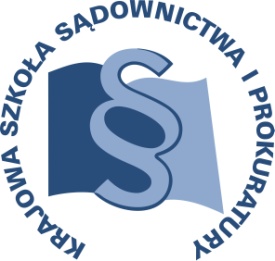 K8/A/18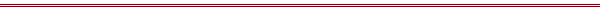 P R O G R A MSZKOLENIA DLA SĘDZIÓW I ASESORÓW SĄDOWYCH ORZEKAJĄCYCH W WYDZIAŁACH KARNYCH, PROKURATORÓW I ASESORÓW PROKURATURY z obszaru apelacji/regionu białostockiegoTEMAT SZKOLENIA:„Dowód z opinii biegłego: biegły psychiatra i psycholog”DATA I MIEJSCE:5 października 2018 r.		Prokuratura Okręgowa w Białymstoku					ul. Kilińskiego 14					15-950 Białystok					sala konferencyjnaORGANIZATOR:Krajowa Szkoła Sądownictwa i ProkuraturyOśrodek Szkolenia Ustawicznego i Współpracy MiędzynarodowejKrakowskie Przedmieście 62, 20 - 076 Lublintel. 0 81 440 87 10OSOBY ODPOWIEDZIALNE ZE STRONY ORGANIZATORA:- merytorycznie:					- organizacyjniesędzia dr Janusz Konecki 			główny specjalista Anna Szpakowskatel. 81 458 37 58 				tel. 81 440 87 32e-mail:j.konecki@kssip.gov.pl 			e-mail:a.szpakowska@kssip.gov.pl WYKŁADOWCY:Cezary Rzepkowskilekarz specjalista psychiatrii II stopnia, Kierownik Oddziału Psychiatrii Sądowej o Wzmocnionym Zabezpieczeniu Szpitala Neuropsychiatrycznego SP ZOZ w Lublinie, biegły z zakresu psychiatrii.Zajęcia prowadzone będą w formie seminariumPROGRAM SZCZEGÓŁOWYPiątek			5 października 2018 r.9.00 – 11.15 	Przesłanki dopuszczenia dowodu z opinii biegłego psychiatry i/lub psychologa, obserwacji psychiatrycznej. 	Wybór biegłego i ocena kompetencji biegłego w kontekście jego wyboru. 	Formułowanie tezy dowodowej. 	Sposób sporządzania i konstrukcja opinii; opinia wspólna. 		Ocena wartości dowodowej wydanej opinii.	Wynagrodzenie biegłego, w szczególności weryfikacja rachunku. 	Prowadzenie – Cezary Rzepkowski11.15 – 11.30		przerwa 11.30 – 13.00		Przesłanki dopuszczenia… - ciąg dalszy zajęć. 	Prowadzenie – Cezary Rzepkowski13.00 – 13.45		przerwa13.45 – 16.00 	Przesłanki dopuszczenia… - ciąg dalszy zajęć.	Prowadzenie – Cezary RzepkowskiProgram szkolenia dostępny jest na Platformie Szkoleniowej KSSiP pod adresem:http://szkolenia.kssip.gov.pl/login/ oraz na stronie internetowej KSSiP pod adresem: www.kssip.gov.pl Zaświadczenie potwierdzające udział w szkoleniu generowane jest za pośrednictwem Platformy Szkoleniowej KSSiP. Warunkiem uzyskania zaświadczenia jest obecność na szkoleniu oraz uzupełnienie znajdującej się na Platformie Szkoleniowej anonimowej ankiety ewaluacyjnej (znajdującej się pod programem szkolenia) dostępnej w okresie 30 dni po zakończeniu szkolenia.Po uzupełnieniu ankiety zaświadczenie można pobrać i wydrukować z zakładki 
„moje zaświadczenia”.